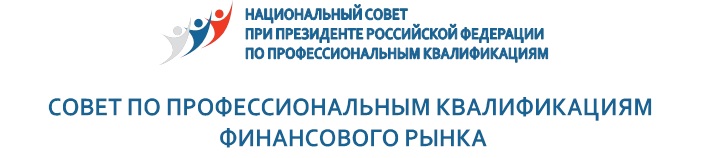 ТРЕБОВАНИЯ И ПОРЯДОК отбора экспертов для проведения профессионально-общественной аккредитации образовательных программ (с изменениями и дополнениями, утвержденными решением СПКФР от 19.10.2016 г., протокол №9)1. Общие положения1.1. Настоящие Требования определяют порядок отбора экспертов для проведения профессионально-общественной аккредитации образовательных программ в области экономики, управления и финансов, реализуемых организациями, осуществляющими образовательную деятельность и разработаны в соответствии c:статьей 96 Федерального закона от 29 декабря 2012 г. № 273-ФЗ «Об образовании в Российской Федерации»;  Базовыми принципами профессионально-общественной  аккредитации профессиональных образовательных программ в рамках деятельности Национального совета при Президенте Российской Федерации  по профессиональным квалификациям (Утверждены Председателем Национального совета при Президенте Российской Федерации по профессиональным квалификациям А.Н.Шохиным 20 апреля 2015 г.);Порядком отбора, мониторинга и контроля деятельности организаций, осуществляющих профессионально-общественную аккредитацию профессиональных образовательных программ (Утвержден решением Национального совета при Президенте Российской Федерации по профессиональным квалификациям, Протокол № 10 от 20 мая 2015 г.);Порядком проведения профессионально-общественной аккредитации профессиональных образовательных программ, оформления ее результатов и представления информации в Национальный совет при Президенте Российской Федерации  по профессиональным квалификациям (Утвержден решением Национального совета при Президенте РФ по профессиональным квалификациям, Протокол № 10 от 20 мая 2015 г.);Положением о профессионально-общественной аккредитации образовательных программ (Утверждено решением Совета по профессиональным квалификациям финансового рынка, Протокол № 3 от 01 июля 2015 г.);Положением об Аккредитационном совете (Утверждено решением Совета по профессиональным квалификациям финансового рынка, Протокол № 3  01 июля 2015 г.).1.2. В настоящем документе применяются следующие основные понятия: – Профессионально-общественная аккредитация образовательных программ (далее – ПОА) представляет собой признание качества и уровня подготовки выпускников, освоивших такую профессиональную образовательную программу в конкретной организации, осуществляющей образовательную деятельность, отвечающих требованиям профессиональных стандартов, требованиям рынка труда к специалистам, служащим соответствующего профиля;– Аккредитующая организация - организация, наделенная полномочиями по организации и проведению профессионально-общественной аккредитации образовательных программ. Решением Национального совета при Президенте Российской Федерации по профессиональным квалификациям (Протокол №10 от 20 мая 2015 г.) полномочиями Совета по профессиональным квалификациям финансового рынка  наделена Ассоциация участников финансового рынка «Совет по развитию профессиональных квалификаций» (далее – Аккредитующая организация), в том числе, полномочиями по организации деятельности по ПОА образовательных программ в области экономики, управления и финансов, и включена в Национальный реестр ПОА (Протокол №12 от 30 сентября 2015 г.).– Эксперт – физическое лицо, специалист, отвечающий квалификационным требованиям и прошедший специализированное обучение в Аккредитующей или в уполномоченной ею организациях (далее - эксперт ПОА)  и внесенный  в Реестр экспертов ПОА;– Аккредитационный совет – постоянно действующий коллегиальный орган, в который входят представители работодателей и их объединений, общественных и профессиональных сообществ, образовательных организаций. В числе основных задач его работы - принятие итогового решения о профессионально-общественной аккредитации образовательных программ, а также решения о предоставлении претендентам полномочий экспертов ПОА и включении их в Реестр экспертов ПОА Совета по профессиональным квалификациям финансового рынка (далее - Реестр экспертов ПОА);1.3. Эксперты по профессионально-общественной аккредитации образовательных программ, реализуемых организациями, осуществляющими образовательную деятельность проводят Аккредитационную экспертизу, результаты которой являются основанием для принятия Аккредитационным советом решения о ПОА или об отказе в профессионально-общественной аккредитации заявленных образовательных программ. 1.4. Предметом Аккредитационной экспертизы являются:образовательные программы среднего профессионального образования;образовательные программы высшего образования (программы бакалавриата, специалитета, магистратуры, аспирантуры);образовательные программы дополнительного профессионального образования.2. Требования к экспертам ПОА2.1. Эксперт ПОА должен являться представителем работодателей и их объединений, общественных и профессиональных сообществ, образовательных организаций.2.2. К эксперту ПОА предъявляются следующие квалификационные требования: высшее образование (наличие ученой степени для представителей образовательных организаций обязательно);опыт работы по выполнению вида профессиональной деятельности, соответствующего уровню и профилю аккредитуемой программы (не менее 5 лет, соответствующий направленности (профилю) образовательных программ, в отношении которых проводится Аккредитационная экспертиза).2.3. Для установления полномочий эксперта претендент представляет в Аккредитующую организацию  заявление  (Приложение 1).К заявлению об установлении полномочий эксперта ПОА прилагаются следующие документы:копия документа, удостоверяющего личность;копии документов, подтверждающих соответствие полученного образования и опыта работы (документов об образовании и о квалификации, ученой степени, ученом звании, о повышении квалификации, об участии в аккредитационной экспертизе, трудовой книжки и /или договоров о выполнении претендентом работ (услуг) в области аккредитационной экспертизы за последние 5 лет);опись представленных документов.2.4. Претендент на получение полномочий эксперта ПОА может также приложить к заявлению иные документы, в том числе рекомендации от работодателей и их объединений, общественных и профессиональных сообществ, образовательных организаций.2.5. Претендент на получение полномочий эксперта ПОА должен представить документ о прохождении специализированной подготовки в Аккредитующей или в уполномоченной ею организациях. В дальнейшем, претендент, получивший полномочия эксперта ПОА должен ежегодно проходить обучение по программам повышения квалификации экспертов по профессионально-общественной аккредитации образовательных программ.2.6. Заявление и прилагаемые к нему документы представляются претендентом на получение полномочий эксперта ПОА в Аккредитующую организацию на бумажном носителе - лично претендентом или заказным почтовым отправлением с описью вложения и уведомлением о вручении, либо через представителя, действующего на основании доверенности, выданной и оформленной в соответствии с законодательством Российской Федерации.2.7. На основании документов, представленных претендентом на получение полномочий эксперта ПОА Аккредитационный совет принимает одно из следующих решений:об установлении претенденту полномочий эксперта ПОА;об отказе в установлении полномочий эксперта ПОА.Сведения об уполномоченных экспертах заносятся в Реестр экспертов ПОА.Экспертам выдается свидетельство эксперта. Срок действия полномочий эксперта устанавливается на 4 года и может быть продлен  при выполнении требований п. 2.5.Основаниями для отказа в установлении претенденту полномочий эксперта ПОА являются:несоответствие претендента установленным требованиям;выявление недостоверной информации в заявлении претендента и (или) прилагаемых к нему документах;наличие решения Аккредитационного совета о прекращении ранее полученных претендентом полномочий эксперта ПОА.Аккредитационный совет принимает решение о прекращении полномочий эксперта ПОА в следующих случаях:неисполнение без уважительной причины экспертом ПОА обязанностей, установленных заключенным с ним гражданско-правовым договором о проведении аккредитационной экспертизы;нарушение экспертом ПОА прав и законных интересов образовательной организации, допущенное при проведении аккредитационной экспертизы или установленное в ходе проверки на основании поступившей в Аккредитующую организацию  информации;указание экспертом ПОА недостоверных сведений в документах, представленных в Аккредитационный совет;представление экспертом ПОА заявления о прекращении полномочий эксперта.Повторное рассмотрение вопроса об установлении претенденту полномочий эксперта ПОА проводится по заявлению претендента не ранее чем через один год после отказа или прекращения в установлении ему полномочий эксперта ПОА.3. Реестр экспертов ПОА3.1. Реестр экспертов ПОА ведется Аккредитующей организацией. Данные об экспертах ПОА хранятся на электронных носителях на русском языке путем внесения в реестр реестровых записей.3.2. Реестр экспертов ПОА состоит из двух разделов:сведения об экспертах ПОА, являющиеся открытыми и общедоступными для ознакомления с ними физических и юридических лиц на официальном сайте Аккредитующей организации в сети "Интернет" (далее - открытая часть Реестра экспертов ПОА);сведения об экспертах ПОА, являющиеся закрытыми для ознакомления с ними физических и юридических лиц и являющиеся доступными для определенного Аккредитующей организацией круга лиц (далее - закрытая часть Реестра экспертов ПОА).3.2.1. Открытая часть Реестра экспертов ПОА содержит следующие сведения об экспертах ПОА:фамилия, имя, отчество (последнее - при наличии);дата и номер решения Аккредитационного совета об установлении претенденту полномочий эксперта ПОА;информацию о прохождении специализированного обучения (повышения квалификации) (кем выдано, № удостоверения);регистрационный номер свидетельства эксперта;срок действия аккредитации эксперта ПОА;сведения о прекращении полномочий эксперта ПОА.3.2.2. Закрытая часть Реестра экспертов ПОА содержит следующие сведения об экспертах ПОА:наименование субъекта Российской Федерации, в котором зарегистрирован по месту фактического проживания эксперт ПОА;номер телефона, а также номер факса и адрес электронной почты (при наличии);текущее место работы, занимаемая должность;сведения о проведенных экспертом аккредитационных экспертизах (при наличии), заполняемые по форме, устанавливаемой Аккредитационным советом.3.3. Основанием для включения сведений в Реестр экспертов ПОА является решение Аккредитационного совета об установлении претенденту полномочий эксперта ПОА или о их прекращении.Включение сведений в Реестр экспертов ПОА осуществляется с учетом требований законодательства Российской Федерации о защите государственной тайны и персональных данных.Сведения и документы об экспертах ПОА, представленные в Аккредитующую организацию в письменном или электронном виде, хранятся Аккредитующей организацией в соответствии с законодательством Российской Федерации об архивном деле и о защите государственной тайны.Аккредитующая организация обеспечивает полноту, достоверность и актуальность вносимых в Реестр экспертов ПОА сведений.Руководитель Аккредитующей организации назначает лиц, ответственных за внесение и хранение сведений в Реестре экспертов ПОА.При хранении и обработке информации, содержащейся в Реестре экспертов ПОА, осуществляется принятие необходимых мер по защите указанной информации от повреждения или утраты, предусмотренных нормативными правовыми актами Российской Федерации в области защиты информации.Доступ к информации, содержащейся в Реестре экспертов ПОА, в целях ее изменения осуществляется с учетом установленных законодательством Российской Федерации требований к обеспечению защиты информации, ограничений по использованию информации и при условии применения программно-технических средств, позволяющих идентифицировать лицо, осуществляющее доступ к информации.Приложение 1Председателю Совета по профессиональнымквалификациям финансового рынкаМурычеву А.В. Заявление об установлении полномочий эксперта по проведению профессионально-общественной аккредитации образовательных программЯ,(фамилия, имя, отчество)прошу установить полномочия эксперта по проведению профессионально-общественной аккредитации образовательных программ в области экономики, управления и финансов.О себе сообщаю следующее:В соответствии со статьей 9 Федерального закона от 27 июля 2006 года № 152-ФЗ «О персональных данных» даю согласие на обработку моих персональных данных.К настоящему заявлению прилагаю: копию документа, удостоверяющего личность;копии документов, подтверждающих соответствие полученного образования и опыта работы (документов об образовании и о квалификации, ученой степени, ученом звании, о повышении квалификации, об участии в аккредитационной экспертизе, трудовой книжки и /или договоров о выполнении претендентом работ (услуг) в области аккредитационной экспертизы за последние 5 лет);опись представленных документов.«_____»_______________ 2016 г.        ______________/__________________                                                                           (подпись)            (ФИО)УТВЕРЖДЕНОРешением Совета по профессиональным квалификациям финансового рынкаПротокол № 3 от 01.07.2015 г.  от.                               (фамилия, имя, отчество)Общие сведенияОбщие сведения1. Фамилия, Имя, Отчество (при наличии)Реквизиты документа, удостоверяющего личность2. Дата рождения (чч.мм.гггг)3. Адрес фактического проживания4. Телефон рабочий (с кодом города)5. Телефон мобильный6. E-mail7. Место работы8. Должность9. Наличие опыта преподавательской деятельности (указать перечень преподаваемых дисциплин, курсов)9. Образование (название учебного заведения, дата окончания, номер диплома, специальность и квалификация по диплому)10. Ученая степень (с указанием специальности), ученое звание (дата присуждения/присвоения, номера диплома /аттестата)Дополнительные сведенияДополнительные сведения11. Участие в проведении аккредитационной экспертизы в качестве эксперта, в том числе и в международной аккредитации (название проверяемой организации,  дата проверки, аккредитующая организация)12. Повышение квалификации в области профессионально-общественной аккредитации (организация и дата прохождения повышения квалификации)13. Области аккредитационной экспертизы в соответствии с имеющимися компетенциями (корпоративные финансы, банковское дело, управление рисками, страхование, бухгалтерский учет и т.д.)14. Прочее